Zwartbaard was een Engels piraat. Zijn echte naam was waarschijnlijk Edward Teach, maar ook de naam Edward Drummond wordt genoemd. Edward Teach was afkomstig uit Bristol. Hij was van 1716 tot 1718 als zeerover actief in het Caribische gebied tussen en langs de oostkust van Noord-Amerika.Tijdens een rooftocht van achttien maanden kaapte hij tenminste 20 schepen, vanuit verschillende bases. Naar verluidt was Zwartbaard een angstaanjagende verschijning met lange, zwarte baard, altijd zwaar bewapend. Bij een gevecht stopte hij brandende lonten onder zijn hoedrand. Rond 1710 zou Edward Teach vertrokken zijn vanuit Bristol, Engeland om het als gelukzoeker het te gaan maken in de nieuwe wereld. Of zijn goede vriend Israel Hands tegelijk met hem vertrokken is, blijft onduidelijk. Al gauw sloot hij zich aan bij Benjamin Hornigold, een bekwaam kapitein die onder Engels bewind diverse successie-oorlogen had meegemaakt. Onder zijn leiding begonnen ze in 1716-1717 met het kapen van schepen. In het voorjaar van 1717 ging Hornigold er evenwel vandoor wegens het verkrijgen van een generaal pardon. Werkeloos vulde Teach zijn dagen met drinken en gokken, tot op een dag Charles Vane hem uitdaagde om zelf een bemanning op poten te zetten. Hij nam die uitdaging aan, en met 18 man aan boord van een sloep kaapte hij kleine vissersschepen, waarin hij vooral handelswaar als vis en graan aantrof, die in North Carolina werden verhandeld. Teach werd steeds ambitieuzer en wilde ook grotere schepen aanvallen, wat hem met een brutaal plan ook lukte. Hij veroverde het Franse fregat "La Concorde", met 36 of 40 kanonnen aan boord, en doopte het om tot de Queen Anne's Revenge. Hands was inmiddels zijn rechterhand geworden, en kreeg zijn eigen schip: de sloep “Adventure”. Zwartbaard had inmiddels ook zijn eigen piratenvlag: een skelet dat met een speer naar een rood hart wijst en drie bloeddruppels. 18 Maanden lang vormde Teach een ware plaag voor zijn belagers en achtervolgers in de Caraïbische zee. Om zijn goederen te kunnen verkopen, sloot Zwartbaard een handelsverdrag af met gouverneur Charles Eden van North-Carolina, dit tot verbijstering van gouverneur Alexander Spotswood van Virginia. Deze riep zijn beste admiraals bijeen om een plan op te stellen om Zwartbaard gevangen te nemen of te doden. In het najaar van 1718 werd de "Queen Anne's Revenge" door twee regeringsschepen vlakbij Ocraoke Creek in North Carolina ingesloten; kapitein Zwartbaard werd tijdens het gevecht gedood. Luitenant Robert Maynard zou de genadeklap gegeven hebben, nadat er al vijf maal op Zwartbaard geschoten was en de man 20 maal was doorstoken. Zijn hoofd werd afgehakt en op de boeg gehangen als trofee. Zijn goede vriend Israel Hands was bij deze moord aanwezig. Hij werd opgepakt door de generaliteit en berecht in Virginia waar hij een aantal jaren doorbracht in de cel. Na zijn vrijlating zou hij weer teruggekeerd zijn naar Engeland (Londen) en daar als bedelaar zijn gestorven.Zwartbaard had zijn hoofdkwartier in Beaufort, North Carolina. Zijn huis bestaat nog steeds en staat tegenwoordig bekend als “hammock house”.  Het verhaal gaat dat het er spookt: Zwartbaard zou er een tijdje hebben gewoond met een jonge vrouw die zich in het huis heeft opgehangen. In het leven van Zwartbaard waren vele vrouwen, maar hij zou maar een keer getrouwd zijn met Mary Ormond in Bath, North Carolina. In 1996 is bij Beaufort het wrak van een schip gevonden, waarschijnlijk de “Queen Anne’s Revenge”.  Het is inmiddels duidelijk dat het schip is gezonken met de boeg naar kust gericht. Nu, meer dan 10 jaar laten, wordt er nog steeds gedoken en archeologisch onderzoek verricht op deze plek. Er zijn inmiddels zeer veel voorwerpen naar boven gehaald. Een niet volledige opsomming: kanonnen, donderbussen, een anker, een scheepsbel, potten en pannen, knopen en sieraden, onderdelen vanhet schip. Volgens de verhalen is ook de Adventure hier gezonken. Dit schip is echter tot de dag van vandaag niet ontdekt. De vindplaats van de Queen Anne’s revenge is nu een toeristische attractie: sinds 1998 hebben meer dan 2 miljoen mplekt bezocht. 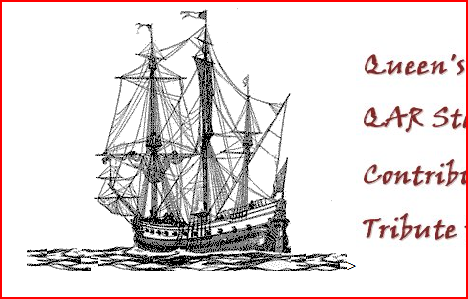 